1 сентября – это праздник, который дорог каждому, кто учился, учится и учит. Для педагогов – это начало нового этапа в работе, радость от встречи со своими повзрослевшими воспитанниками и счастливый шанс снова и снова открывать детям удивительный мир знаний. Для ребят – это новый этап серьезной работы, общения с друзьями, успехов и новых открытий. Самым запоминающимся этот день будет для первоклассников. Для них сегодня вместе с первым звонком распахнутся двери в новый, большой мир, полный интересных открытий и ярких впечатлений. На линейке первоклассникам торжественно вручили «Букварь»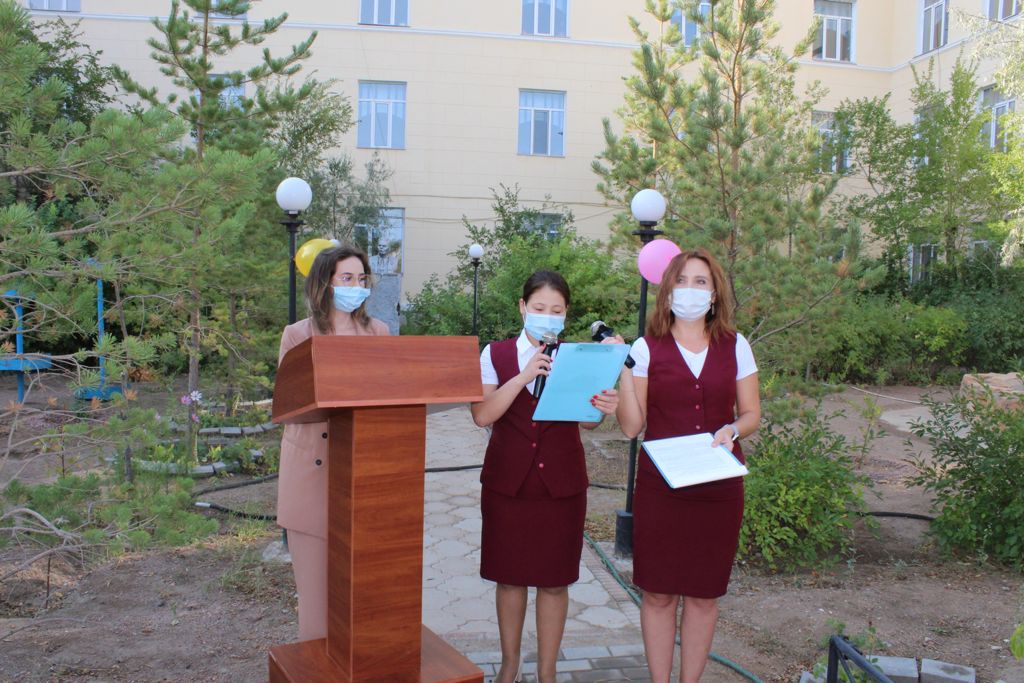 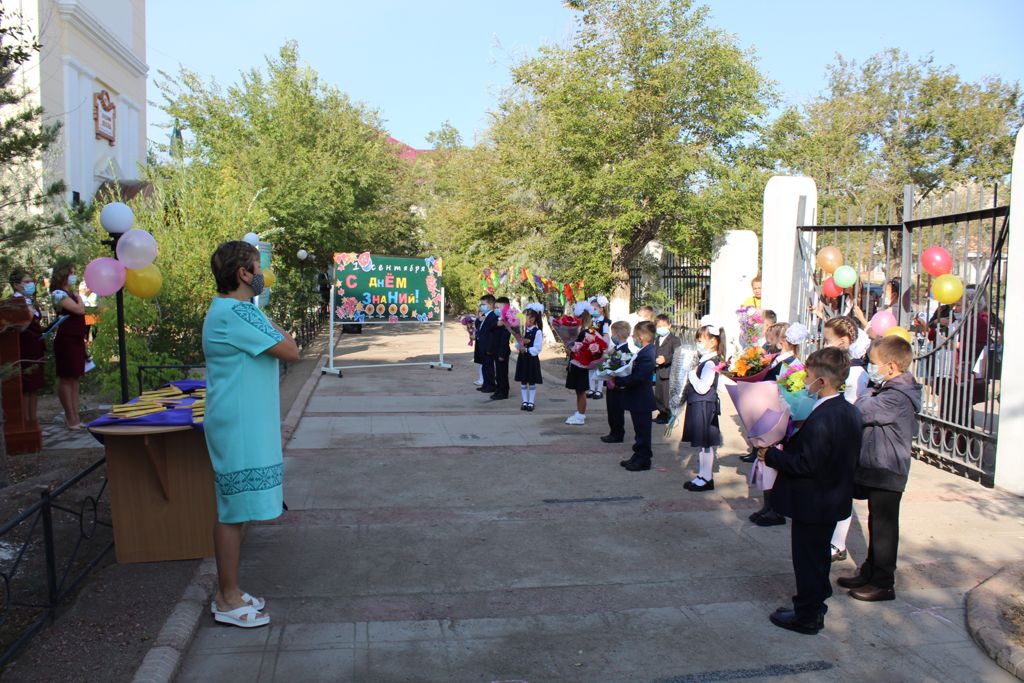 